ИзвещениеО внесении изменений в котировочную документацию № 008/ТВРЗ/2020Уважаемые господа!АО «ВРМ» в лице Тамбовского ВРЗ АО «ВРМ» сообщает Вам о внесении изменений в котировочную документацию № 008/ТВРЗ/2020 на поставку ТМЦ   для нужд Тамбовского ВРЗ АО «ВРМ» в 2020 году.1. Внести изменения в извещение о запросе котировок цен и изложить его в следующей редакции: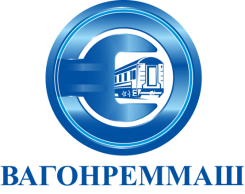 АКЦИОНЕРНОЕ ОБЩЕСТВО «ВАГОНРЕММАШ»Филиал Тамбовский вагоноремонтный завод392009, г. Тамбов, пл. Мастерских, д. 1тел. (4752) 44-49-59, факс 44-49-02, e-mail: tvrz@vagonremmash.ru        «Тамбовский ВРЗ АО «ВРМ» (далее – Заказчик) сообщает о проведении запроса котировок цен № 008/ТВРЗ/2020 с целью выбора организации на право заключения договора поставки ТМЦ для нужд Тамбовского ВРЗ АО «ВРМ» в 2020 году. Котировочные заявки подаются в письменной форме в запечатанных конвертах до 10-00 часов московского времени «14» января 2020г. по адресу: 392009, г. Тамбов, пл. Мастерских, д. 1.Организатором запроса котировок цен является Тамбовский ВРЗ АО «ВРМ» в лице отдела материально-технического обеспечения (далее Организатор).  Представитель Организатора, ответственный за проведение запроса котировок цен – Сычёва Анна Юрьевна, email: au.sicheva@vagonremmash.ru. Тел. (4752) 79-09-31 доб. 309.Извещение о проведении запроса котировок цен № 008/ТВРЗ/2020 размещено на официальном сайте АО «ВРМ» www.vagonremmash.ru  ,(раздел «Тендеры»).Предметом запроса котировок цен является поставка ТМЦ для нужд Тамбовского ВРЗ АО «ВРМ» в 2020 году. ЛОТ№1 на поставку фрез для нужд Тамбовского ВРЗ АО «ВРМ» в 2020 году.ЛОТ№2 на поставку комплектующих к машине термической резки («Фаворит») для нужд Тамбовского ВРЗ АО «ВРМ» в 2020 году.Начальная (максимальная) цена договора:ЛОТ№ 1. 1 600 072 (один миллион шестьсот тысяч семьдесят два) рубля  20 коп. без учета НДС, 1 920 086  (один миллион девятьсот двадцать тысяч восемьдесят шесть)  рублей  64 коп. с учетом всех налогов включая НДС;ЛОТ№ 2. 2 252 155 (два миллиона двести пятьдесят две тысячи сто пятьдесят пять) рублей 60 коп. без учета НДС, 2 702 586 (два миллиона семьсот две тысячи пятьсот восемьдесят шесть) рублей 72 коп. с учетом всех налогов включая НДС;»   2. Внести изменения в п.7.2. котировочной документации и изложить его в следующей редакции:«7.2. Начальная (максимальная) цена договора:ЛОТ№ 1. 1 600 072 (один миллион шестьсот тысяч семьдесят два) рубля 20 коп. без учета НДС, 1 920 086 (один миллион девятьсот двадцать тысяч восемьдесят шесть) рублей 64 коп. с учетом всех налогов включая НДС;ЛОТ№ 2. 2 252 155 (два миллиона двести пятьдесят две тысячи сто пятьдесят пять) рублей 60 коп. без учета НДС, 2 702 586 (два миллиона семьсот две тысячи пятьсот восемьдесят шесть) рублей 72 коп. с учетом всех налогов включая НДС;       Начальная (максимальная) стоимость товара включает стоимость доставки товара до места загрузки в транспортное средство, стоимость погрузочно-разгрузочных работ при отправлении (отгрузке) товара, стоимость запорных устройств, защитной упаковки, необоротной тары.        В стоимость Товара не включена стоимость услуг по доставке Товара до склада Заказчика. Доставка Товара в адреса грузополучателей организуется Заказчиком на условиях самовывоза, либо с привлечением третьих лиц.»    3. Внести изменения в объем и единичные расценки в приложении №6 к запросу котировок цен №008/ТВРЗ/2020.»        «Тамбовский ВРЗ АО «ВРМ» (далее – Заказчик) сообщает о проведении запроса котировок цен № 008/ТВРЗ/2020 с целью выбора организации на право заключения договора поставки ТМЦ для нужд Тамбовского ВРЗ АО «ВРМ» в 2020 году. Котировочные заявки подаются в письменной форме в запечатанных конвертах до 10-00 часов московского времени «14» января 2020г. по адресу: 392009, г. Тамбов, пл. Мастерских, д. 1.Организатором запроса котировок цен является Тамбовский ВРЗ АО «ВРМ» в лице отдела материально-технического обеспечения (далее Организатор).  Представитель Организатора, ответственный за проведение запроса котировок цен – Сычёва Анна Юрьевна, email: au.sicheva@vagonremmash.ru. Тел. (4752) 79-09-31 доб. 309.Извещение о проведении запроса котировок цен № 008/ТВРЗ/2020 размещено на официальном сайте АО «ВРМ» www.vagonremmash.ru  ,(раздел «Тендеры»).Предметом запроса котировок цен является поставка ТМЦ для нужд Тамбовского ВРЗ АО «ВРМ» в 2020 году. ЛОТ№1 на поставку фрез для нужд Тамбовского ВРЗ АО «ВРМ» в 2020 году.ЛОТ№2 на поставку комплектующих к машине термической резки («Фаворит») для нужд Тамбовского ВРЗ АО «ВРМ» в 2020 году.Начальная (максимальная) цена договора:ЛОТ№ 1. 1 600 072 (один миллион шестьсот тысяч семьдесят два) рубля  20 коп. без учета НДС, 1 920 086  (один миллион девятьсот двадцать тысяч восемьдесят шесть)  рублей  64 коп. с учетом всех налогов включая НДС;ЛОТ№ 2. 2 252 155 (два миллиона двести пятьдесят две тысячи сто пятьдесят пять) рублей 60 коп. без учета НДС, 2 702 586 (два миллиона семьсот две тысячи пятьсот восемьдесят шесть) рублей 72 коп. с учетом всех налогов включая НДС;»   2. Внести изменения в п.7.2. котировочной документации и изложить его в следующей редакции:«7.2. Начальная (максимальная) цена договора:ЛОТ№ 1. 1 600 072 (один миллион шестьсот тысяч семьдесят два) рубля 20 коп. без учета НДС, 1 920 086 (один миллион девятьсот двадцать тысяч восемьдесят шесть) рублей 64 коп. с учетом всех налогов включая НДС;ЛОТ№ 2. 2 252 155 (два миллиона двести пятьдесят две тысячи сто пятьдесят пять) рублей 60 коп. без учета НДС, 2 702 586 (два миллиона семьсот две тысячи пятьсот восемьдесят шесть) рублей 72 коп. с учетом всех налогов включая НДС;       Начальная (максимальная) стоимость товара включает стоимость доставки товара до места загрузки в транспортное средство, стоимость погрузочно-разгрузочных работ при отправлении (отгрузке) товара, стоимость запорных устройств, защитной упаковки, необоротной тары.        В стоимость Товара не включена стоимость услуг по доставке Товара до склада Заказчика. Доставка Товара в адреса грузополучателей организуется Заказчиком на условиях самовывоза, либо с привлечением третьих лиц.»    3. Внести изменения в объем и единичные расценки в приложении №6 к запросу котировок цен №008/ТВРЗ/2020.»        «Тамбовский ВРЗ АО «ВРМ» (далее – Заказчик) сообщает о проведении запроса котировок цен № 008/ТВРЗ/2020 с целью выбора организации на право заключения договора поставки ТМЦ для нужд Тамбовского ВРЗ АО «ВРМ» в 2020 году. Котировочные заявки подаются в письменной форме в запечатанных конвертах до 10-00 часов московского времени «14» января 2020г. по адресу: 392009, г. Тамбов, пл. Мастерских, д. 1.Организатором запроса котировок цен является Тамбовский ВРЗ АО «ВРМ» в лице отдела материально-технического обеспечения (далее Организатор).  Представитель Организатора, ответственный за проведение запроса котировок цен – Сычёва Анна Юрьевна, email: au.sicheva@vagonremmash.ru. Тел. (4752) 79-09-31 доб. 309.Извещение о проведении запроса котировок цен № 008/ТВРЗ/2020 размещено на официальном сайте АО «ВРМ» www.vagonremmash.ru  ,(раздел «Тендеры»).Предметом запроса котировок цен является поставка ТМЦ для нужд Тамбовского ВРЗ АО «ВРМ» в 2020 году. ЛОТ№1 на поставку фрез для нужд Тамбовского ВРЗ АО «ВРМ» в 2020 году.ЛОТ№2 на поставку комплектующих к машине термической резки («Фаворит») для нужд Тамбовского ВРЗ АО «ВРМ» в 2020 году.Начальная (максимальная) цена договора:ЛОТ№ 1. 1 600 072 (один миллион шестьсот тысяч семьдесят два) рубля  20 коп. без учета НДС, 1 920 086  (один миллион девятьсот двадцать тысяч восемьдесят шесть)  рублей  64 коп. с учетом всех налогов включая НДС;ЛОТ№ 2. 2 252 155 (два миллиона двести пятьдесят две тысячи сто пятьдесят пять) рублей 60 коп. без учета НДС, 2 702 586 (два миллиона семьсот две тысячи пятьсот восемьдесят шесть) рублей 72 коп. с учетом всех налогов включая НДС;»   2. Внести изменения в п.7.2. котировочной документации и изложить его в следующей редакции:«7.2. Начальная (максимальная) цена договора:ЛОТ№ 1. 1 600 072 (один миллион шестьсот тысяч семьдесят два) рубля 20 коп. без учета НДС, 1 920 086 (один миллион девятьсот двадцать тысяч восемьдесят шесть) рублей 64 коп. с учетом всех налогов включая НДС;ЛОТ№ 2. 2 252 155 (два миллиона двести пятьдесят две тысячи сто пятьдесят пять) рублей 60 коп. без учета НДС, 2 702 586 (два миллиона семьсот две тысячи пятьсот восемьдесят шесть) рублей 72 коп. с учетом всех налогов включая НДС;       Начальная (максимальная) стоимость товара включает стоимость доставки товара до места загрузки в транспортное средство, стоимость погрузочно-разгрузочных работ при отправлении (отгрузке) товара, стоимость запорных устройств, защитной упаковки, необоротной тары.        В стоимость Товара не включена стоимость услуг по доставке Товара до склада Заказчика. Доставка Товара в адреса грузополучателей организуется Заказчиком на условиях самовывоза, либо с привлечением третьих лиц.»    3. Внести изменения в объем и единичные расценки в приложении №6 к запросу котировок цен №008/ТВРЗ/2020.»        «Тамбовский ВРЗ АО «ВРМ» (далее – Заказчик) сообщает о проведении запроса котировок цен № 008/ТВРЗ/2020 с целью выбора организации на право заключения договора поставки ТМЦ для нужд Тамбовского ВРЗ АО «ВРМ» в 2020 году. Котировочные заявки подаются в письменной форме в запечатанных конвертах до 10-00 часов московского времени «14» января 2020г. по адресу: 392009, г. Тамбов, пл. Мастерских, д. 1.Организатором запроса котировок цен является Тамбовский ВРЗ АО «ВРМ» в лице отдела материально-технического обеспечения (далее Организатор).  Представитель Организатора, ответственный за проведение запроса котировок цен – Сычёва Анна Юрьевна, email: au.sicheva@vagonremmash.ru. Тел. (4752) 79-09-31 доб. 309.Извещение о проведении запроса котировок цен № 008/ТВРЗ/2020 размещено на официальном сайте АО «ВРМ» www.vagonremmash.ru  ,(раздел «Тендеры»).Предметом запроса котировок цен является поставка ТМЦ для нужд Тамбовского ВРЗ АО «ВРМ» в 2020 году. ЛОТ№1 на поставку фрез для нужд Тамбовского ВРЗ АО «ВРМ» в 2020 году.ЛОТ№2 на поставку комплектующих к машине термической резки («Фаворит») для нужд Тамбовского ВРЗ АО «ВРМ» в 2020 году.Начальная (максимальная) цена договора:ЛОТ№ 1. 1 600 072 (один миллион шестьсот тысяч семьдесят два) рубля  20 коп. без учета НДС, 1 920 086  (один миллион девятьсот двадцать тысяч восемьдесят шесть)  рублей  64 коп. с учетом всех налогов включая НДС;ЛОТ№ 2. 2 252 155 (два миллиона двести пятьдесят две тысячи сто пятьдесят пять) рублей 60 коп. без учета НДС, 2 702 586 (два миллиона семьсот две тысячи пятьсот восемьдесят шесть) рублей 72 коп. с учетом всех налогов включая НДС;»   2. Внести изменения в п.7.2. котировочной документации и изложить его в следующей редакции:«7.2. Начальная (максимальная) цена договора:ЛОТ№ 1. 1 600 072 (один миллион шестьсот тысяч семьдесят два) рубля 20 коп. без учета НДС, 1 920 086 (один миллион девятьсот двадцать тысяч восемьдесят шесть) рублей 64 коп. с учетом всех налогов включая НДС;ЛОТ№ 2. 2 252 155 (два миллиона двести пятьдесят две тысячи сто пятьдесят пять) рублей 60 коп. без учета НДС, 2 702 586 (два миллиона семьсот две тысячи пятьсот восемьдесят шесть) рублей 72 коп. с учетом всех налогов включая НДС;       Начальная (максимальная) стоимость товара включает стоимость доставки товара до места загрузки в транспортное средство, стоимость погрузочно-разгрузочных работ при отправлении (отгрузке) товара, стоимость запорных устройств, защитной упаковки, необоротной тары.        В стоимость Товара не включена стоимость услуг по доставке Товара до склада Заказчика. Доставка Товара в адреса грузополучателей организуется Заказчиком на условиях самовывоза, либо с привлечением третьих лиц.»    3. Внести изменения в объем и единичные расценки в приложении №6 к запросу котировок цен №008/ТВРЗ/2020.»        «Тамбовский ВРЗ АО «ВРМ» (далее – Заказчик) сообщает о проведении запроса котировок цен № 008/ТВРЗ/2020 с целью выбора организации на право заключения договора поставки ТМЦ для нужд Тамбовского ВРЗ АО «ВРМ» в 2020 году. Котировочные заявки подаются в письменной форме в запечатанных конвертах до 10-00 часов московского времени «14» января 2020г. по адресу: 392009, г. Тамбов, пл. Мастерских, д. 1.Организатором запроса котировок цен является Тамбовский ВРЗ АО «ВРМ» в лице отдела материально-технического обеспечения (далее Организатор).  Представитель Организатора, ответственный за проведение запроса котировок цен – Сычёва Анна Юрьевна, email: au.sicheva@vagonremmash.ru. Тел. (4752) 79-09-31 доб. 309.Извещение о проведении запроса котировок цен № 008/ТВРЗ/2020 размещено на официальном сайте АО «ВРМ» www.vagonremmash.ru  ,(раздел «Тендеры»).Предметом запроса котировок цен является поставка ТМЦ для нужд Тамбовского ВРЗ АО «ВРМ» в 2020 году. ЛОТ№1 на поставку фрез для нужд Тамбовского ВРЗ АО «ВРМ» в 2020 году.ЛОТ№2 на поставку комплектующих к машине термической резки («Фаворит») для нужд Тамбовского ВРЗ АО «ВРМ» в 2020 году.Начальная (максимальная) цена договора:ЛОТ№ 1. 1 600 072 (один миллион шестьсот тысяч семьдесят два) рубля  20 коп. без учета НДС, 1 920 086  (один миллион девятьсот двадцать тысяч восемьдесят шесть)  рублей  64 коп. с учетом всех налогов включая НДС;ЛОТ№ 2. 2 252 155 (два миллиона двести пятьдесят две тысячи сто пятьдесят пять) рублей 60 коп. без учета НДС, 2 702 586 (два миллиона семьсот две тысячи пятьсот восемьдесят шесть) рублей 72 коп. с учетом всех налогов включая НДС;»   2. Внести изменения в п.7.2. котировочной документации и изложить его в следующей редакции:«7.2. Начальная (максимальная) цена договора:ЛОТ№ 1. 1 600 072 (один миллион шестьсот тысяч семьдесят два) рубля 20 коп. без учета НДС, 1 920 086 (один миллион девятьсот двадцать тысяч восемьдесят шесть) рублей 64 коп. с учетом всех налогов включая НДС;ЛОТ№ 2. 2 252 155 (два миллиона двести пятьдесят две тысячи сто пятьдесят пять) рублей 60 коп. без учета НДС, 2 702 586 (два миллиона семьсот две тысячи пятьсот восемьдесят шесть) рублей 72 коп. с учетом всех налогов включая НДС;       Начальная (максимальная) стоимость товара включает стоимость доставки товара до места загрузки в транспортное средство, стоимость погрузочно-разгрузочных работ при отправлении (отгрузке) товара, стоимость запорных устройств, защитной упаковки, необоротной тары.        В стоимость Товара не включена стоимость услуг по доставке Товара до склада Заказчика. Доставка Товара в адреса грузополучателей организуется Заказчиком на условиях самовывоза, либо с привлечением третьих лиц.»    3. Внести изменения в объем и единичные расценки в приложении №6 к запросу котировок цен №008/ТВРЗ/2020.»        «Тамбовский ВРЗ АО «ВРМ» (далее – Заказчик) сообщает о проведении запроса котировок цен № 008/ТВРЗ/2020 с целью выбора организации на право заключения договора поставки ТМЦ для нужд Тамбовского ВРЗ АО «ВРМ» в 2020 году. Котировочные заявки подаются в письменной форме в запечатанных конвертах до 10-00 часов московского времени «14» января 2020г. по адресу: 392009, г. Тамбов, пл. Мастерских, д. 1.Организатором запроса котировок цен является Тамбовский ВРЗ АО «ВРМ» в лице отдела материально-технического обеспечения (далее Организатор).  Представитель Организатора, ответственный за проведение запроса котировок цен – Сычёва Анна Юрьевна, email: au.sicheva@vagonremmash.ru. Тел. (4752) 79-09-31 доб. 309.Извещение о проведении запроса котировок цен № 008/ТВРЗ/2020 размещено на официальном сайте АО «ВРМ» www.vagonremmash.ru  ,(раздел «Тендеры»).Предметом запроса котировок цен является поставка ТМЦ для нужд Тамбовского ВРЗ АО «ВРМ» в 2020 году. ЛОТ№1 на поставку фрез для нужд Тамбовского ВРЗ АО «ВРМ» в 2020 году.ЛОТ№2 на поставку комплектующих к машине термической резки («Фаворит») для нужд Тамбовского ВРЗ АО «ВРМ» в 2020 году.Начальная (максимальная) цена договора:ЛОТ№ 1. 1 600 072 (один миллион шестьсот тысяч семьдесят два) рубля  20 коп. без учета НДС, 1 920 086  (один миллион девятьсот двадцать тысяч восемьдесят шесть)  рублей  64 коп. с учетом всех налогов включая НДС;ЛОТ№ 2. 2 252 155 (два миллиона двести пятьдесят две тысячи сто пятьдесят пять) рублей 60 коп. без учета НДС, 2 702 586 (два миллиона семьсот две тысячи пятьсот восемьдесят шесть) рублей 72 коп. с учетом всех налогов включая НДС;»   2. Внести изменения в п.7.2. котировочной документации и изложить его в следующей редакции:«7.2. Начальная (максимальная) цена договора:ЛОТ№ 1. 1 600 072 (один миллион шестьсот тысяч семьдесят два) рубля 20 коп. без учета НДС, 1 920 086 (один миллион девятьсот двадцать тысяч восемьдесят шесть) рублей 64 коп. с учетом всех налогов включая НДС;ЛОТ№ 2. 2 252 155 (два миллиона двести пятьдесят две тысячи сто пятьдесят пять) рублей 60 коп. без учета НДС, 2 702 586 (два миллиона семьсот две тысячи пятьсот восемьдесят шесть) рублей 72 коп. с учетом всех налогов включая НДС;       Начальная (максимальная) стоимость товара включает стоимость доставки товара до места загрузки в транспортное средство, стоимость погрузочно-разгрузочных работ при отправлении (отгрузке) товара, стоимость запорных устройств, защитной упаковки, необоротной тары.        В стоимость Товара не включена стоимость услуг по доставке Товара до склада Заказчика. Доставка Товара в адреса грузополучателей организуется Заказчиком на условиях самовывоза, либо с привлечением третьих лиц.»    3. Внести изменения в объем и единичные расценки в приложении №6 к запросу котировок цен №008/ТВРЗ/2020.»        «Тамбовский ВРЗ АО «ВРМ» (далее – Заказчик) сообщает о проведении запроса котировок цен № 008/ТВРЗ/2020 с целью выбора организации на право заключения договора поставки ТМЦ для нужд Тамбовского ВРЗ АО «ВРМ» в 2020 году. Котировочные заявки подаются в письменной форме в запечатанных конвертах до 10-00 часов московского времени «14» января 2020г. по адресу: 392009, г. Тамбов, пл. Мастерских, д. 1.Организатором запроса котировок цен является Тамбовский ВРЗ АО «ВРМ» в лице отдела материально-технического обеспечения (далее Организатор).  Представитель Организатора, ответственный за проведение запроса котировок цен – Сычёва Анна Юрьевна, email: au.sicheva@vagonremmash.ru. Тел. (4752) 79-09-31 доб. 309.Извещение о проведении запроса котировок цен № 008/ТВРЗ/2020 размещено на официальном сайте АО «ВРМ» www.vagonremmash.ru  ,(раздел «Тендеры»).Предметом запроса котировок цен является поставка ТМЦ для нужд Тамбовского ВРЗ АО «ВРМ» в 2020 году. ЛОТ№1 на поставку фрез для нужд Тамбовского ВРЗ АО «ВРМ» в 2020 году.ЛОТ№2 на поставку комплектующих к машине термической резки («Фаворит») для нужд Тамбовского ВРЗ АО «ВРМ» в 2020 году.Начальная (максимальная) цена договора:ЛОТ№ 1. 1 600 072 (один миллион шестьсот тысяч семьдесят два) рубля  20 коп. без учета НДС, 1 920 086  (один миллион девятьсот двадцать тысяч восемьдесят шесть)  рублей  64 коп. с учетом всех налогов включая НДС;ЛОТ№ 2. 2 252 155 (два миллиона двести пятьдесят две тысячи сто пятьдесят пять) рублей 60 коп. без учета НДС, 2 702 586 (два миллиона семьсот две тысячи пятьсот восемьдесят шесть) рублей 72 коп. с учетом всех налогов включая НДС;»   2. Внести изменения в п.7.2. котировочной документации и изложить его в следующей редакции:«7.2. Начальная (максимальная) цена договора:ЛОТ№ 1. 1 600 072 (один миллион шестьсот тысяч семьдесят два) рубля 20 коп. без учета НДС, 1 920 086 (один миллион девятьсот двадцать тысяч восемьдесят шесть) рублей 64 коп. с учетом всех налогов включая НДС;ЛОТ№ 2. 2 252 155 (два миллиона двести пятьдесят две тысячи сто пятьдесят пять) рублей 60 коп. без учета НДС, 2 702 586 (два миллиона семьсот две тысячи пятьсот восемьдесят шесть) рублей 72 коп. с учетом всех налогов включая НДС;       Начальная (максимальная) стоимость товара включает стоимость доставки товара до места загрузки в транспортное средство, стоимость погрузочно-разгрузочных работ при отправлении (отгрузке) товара, стоимость запорных устройств, защитной упаковки, необоротной тары.        В стоимость Товара не включена стоимость услуг по доставке Товара до склада Заказчика. Доставка Товара в адреса грузополучателей организуется Заказчиком на условиях самовывоза, либо с привлечением третьих лиц.»    3. Внести изменения в объем и единичные расценки в приложении №6 к запросу котировок цен №008/ТВРЗ/2020.»        «Тамбовский ВРЗ АО «ВРМ» (далее – Заказчик) сообщает о проведении запроса котировок цен № 008/ТВРЗ/2020 с целью выбора организации на право заключения договора поставки ТМЦ для нужд Тамбовского ВРЗ АО «ВРМ» в 2020 году. Котировочные заявки подаются в письменной форме в запечатанных конвертах до 10-00 часов московского времени «14» января 2020г. по адресу: 392009, г. Тамбов, пл. Мастерских, д. 1.Организатором запроса котировок цен является Тамбовский ВРЗ АО «ВРМ» в лице отдела материально-технического обеспечения (далее Организатор).  Представитель Организатора, ответственный за проведение запроса котировок цен – Сычёва Анна Юрьевна, email: au.sicheva@vagonremmash.ru. Тел. (4752) 79-09-31 доб. 309.Извещение о проведении запроса котировок цен № 008/ТВРЗ/2020 размещено на официальном сайте АО «ВРМ» www.vagonremmash.ru  ,(раздел «Тендеры»).Предметом запроса котировок цен является поставка ТМЦ для нужд Тамбовского ВРЗ АО «ВРМ» в 2020 году. ЛОТ№1 на поставку фрез для нужд Тамбовского ВРЗ АО «ВРМ» в 2020 году.ЛОТ№2 на поставку комплектующих к машине термической резки («Фаворит») для нужд Тамбовского ВРЗ АО «ВРМ» в 2020 году.Начальная (максимальная) цена договора:ЛОТ№ 1. 1 600 072 (один миллион шестьсот тысяч семьдесят два) рубля  20 коп. без учета НДС, 1 920 086  (один миллион девятьсот двадцать тысяч восемьдесят шесть)  рублей  64 коп. с учетом всех налогов включая НДС;ЛОТ№ 2. 2 252 155 (два миллиона двести пятьдесят две тысячи сто пятьдесят пять) рублей 60 коп. без учета НДС, 2 702 586 (два миллиона семьсот две тысячи пятьсот восемьдесят шесть) рублей 72 коп. с учетом всех налогов включая НДС;»   2. Внести изменения в п.7.2. котировочной документации и изложить его в следующей редакции:«7.2. Начальная (максимальная) цена договора:ЛОТ№ 1. 1 600 072 (один миллион шестьсот тысяч семьдесят два) рубля 20 коп. без учета НДС, 1 920 086 (один миллион девятьсот двадцать тысяч восемьдесят шесть) рублей 64 коп. с учетом всех налогов включая НДС;ЛОТ№ 2. 2 252 155 (два миллиона двести пятьдесят две тысячи сто пятьдесят пять) рублей 60 коп. без учета НДС, 2 702 586 (два миллиона семьсот две тысячи пятьсот восемьдесят шесть) рублей 72 коп. с учетом всех налогов включая НДС;       Начальная (максимальная) стоимость товара включает стоимость доставки товара до места загрузки в транспортное средство, стоимость погрузочно-разгрузочных работ при отправлении (отгрузке) товара, стоимость запорных устройств, защитной упаковки, необоротной тары.        В стоимость Товара не включена стоимость услуг по доставке Товара до склада Заказчика. Доставка Товара в адреса грузополучателей организуется Заказчиком на условиях самовывоза, либо с привлечением третьих лиц.»    3. Внести изменения в объем и единичные расценки в приложении №6 к запросу котировок цен №008/ТВРЗ/2020.»